South Court – Assisted Living         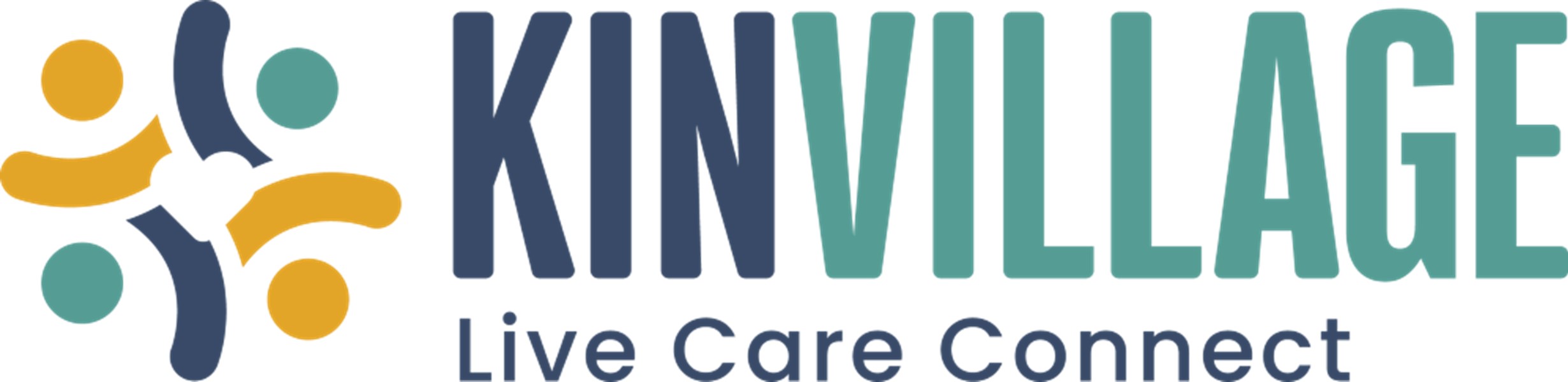 December 2023South Court – Assisted Living         December 2023South Court – Assisted Living         December 2023South Court – Assisted Living         December 2023South Court – Assisted Living         December 2023 8:00   Continental Breakfast  9:30   Exercises 1:30   Bingo  8:00    Continental Breakfast10:00    Church Service  1:00   Christmas Movie 